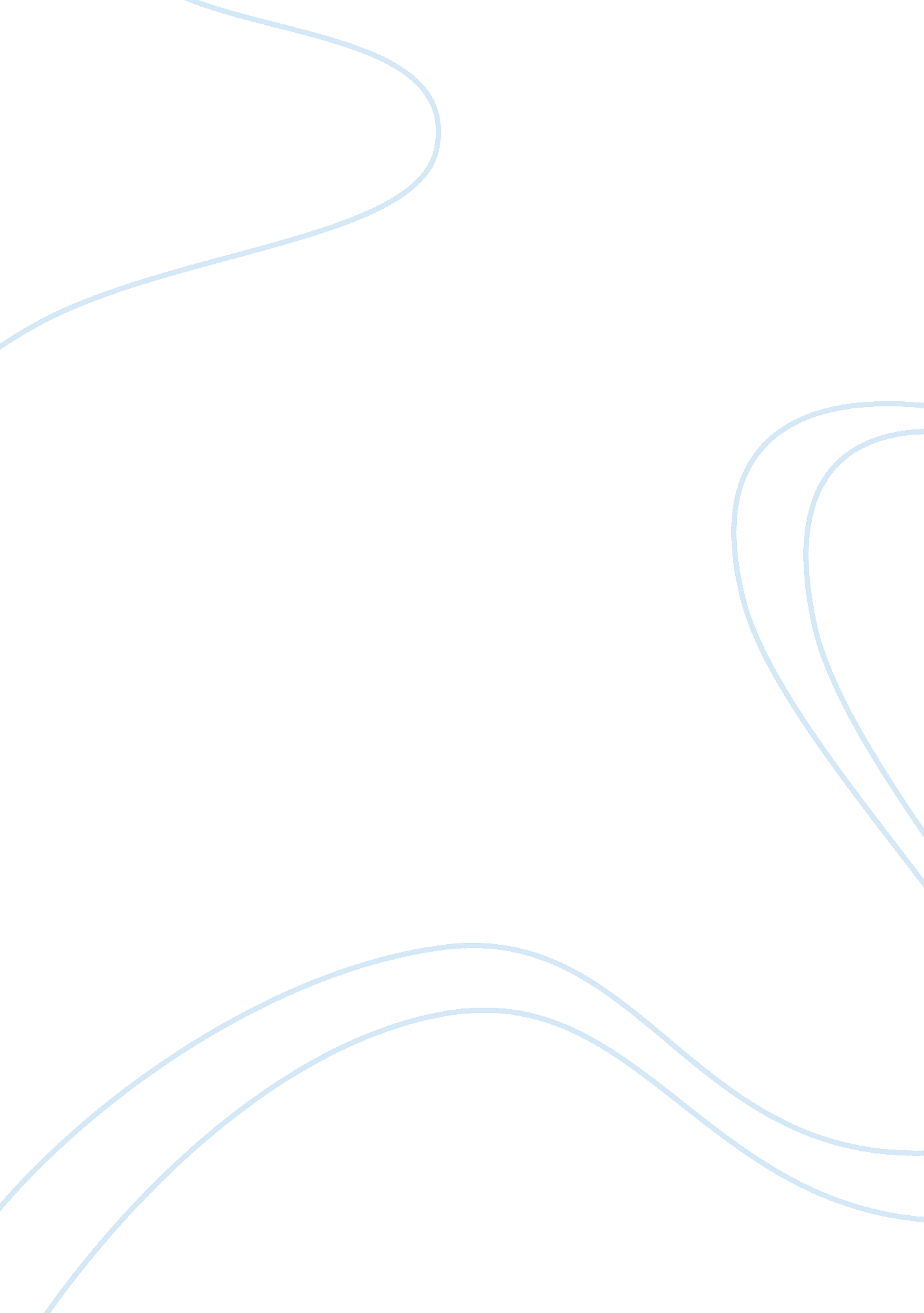 Insider threartTechnology, Information Technology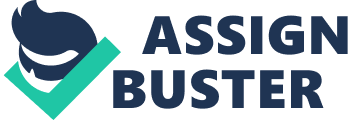 Internal Threat Insider threats are viewed to be the most serious ones considering they are often the employees in the organization. This means that the insider puts the organization at risk because they are well aware of all the rules and policies in place or any loopholes that may exist. In addition, given the fact that the threat comes from inside the organization, they can easily cover their tracks without ever being found. Given their social relationship with other employees in the organization, there is a possibility that they may even be willing to choose to work with other employees who have access to a particular system that they do not (Finan, 2013). Insider threat has been classified to include fraud, espionage, theft of intellectual property and IT sabotage. These normally cost an organization a heavy loss and most of them barely ever recover. 
There are several actions that an organization can take in order to prevent its vulnerability to internal threats. First, the organization can take the initiative to educate the employees and make them fully aware of what comprises an insider threat. Employees need to understand that they also need to work in the best interest of the organization and report any suspicious or malicious activity that may be taking place in the organization (Finan, 2013). Secondly, the management can implement strict password and management policies and practices to ensure the security of the organization by limiting employee’s access to any confidential information. In addition, the organization should have a secure recovery and backup processes in place in order to ensure they can easily handle the threat without letting it get out of hand. 
In conclusion, no company should imagine that they are completely safe from insider threat. It is important that they take the essential steps which are applicable to their organization in order to ensure some form of security. Most companies find it hard to recover because most insider threats are skilled professionals and the companies are rarely ever prepared for it (Finan, 2013). 
References 
Finan, E. (2013). A Preliminary Examination of Insider Threat Programs in the U. S Private Sector. Intelligence and National Security Alliance. Retrieved From : http://www. insaonline. org/i/d/a/b/InsiderThreat_embed. aspx 